						ANNEXE 4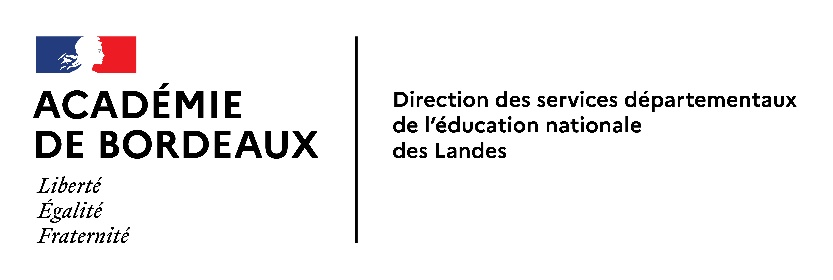 Demande de changement d’établissement pour une 1ère GénéraleNote aux parents	Vous souhaitez que votre enfant effectue sa scolarité de 1ère Générale dans un autre	établissement que celui qu’il fréquente actuellement :	Vous devez pour ce faire effectuer votre demande par le lien ci-dessous :	https://www.demarches-simplifiees.fr/commencer/dsden40-changement-etab-1ere-generaleCes demandes ne pourront être satisfaites que dans la mesure où des places resteraient vacantes après affectation des élèves montants de l’établissement.